Allegato B – DICHIARAZIONE TITOLI/ESPERIENZEAl Dirigente Scolastico del3° CD SAN NICOLO’ POLITIVia Dei Diritti del Fanciullo, 45 – 95031 ADRANOIl/la sottoscritto/a___________________________________nat_    a ________________________il _____/____/___________ e residente a ______________________________________________in via _______________________________________ n. ______ cap. ___________prov._______ codice fiscale ______________________________________tel.___________________________cell. _________________  e-mail ____________________________________________________docente di ruolo di Scuola dell’Infanzia assegnato all’Ambito 7 – provincia di Catania, consapevole delle sanzioni anche penali, nel caso di dichiarazioni non veritiere e falsità negli atti, richiamate dall’art. 76 D.P.R. 445 del 28/12/2000 così come modificato ed integrato dall’art 15 della legge 16/01/2003 n. 3, sotto la propria responsabilitàDICHIARAdi possedere i seguenti titoli, valutati sulla base della tabella C  allegata al presente Avviso.     Data …………………………….Firma.......................................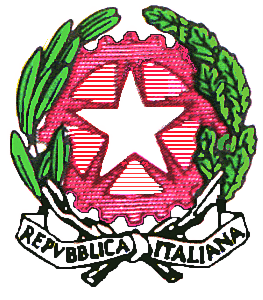 3° CIRCOLO ADRANO “ San  Nicolo’ Politi ”Via dei Diritti del Fanciullo, 45 95031  -  ADRANO (CT)- TEL/FAX 095/7695676 C.F. 93067380878 C.M. CTEE09000V C.U.U. UFNUMTPEC: CTEE09000V@PEC.ISTRUZIONE.IT email ctee09000v@istruzione.it Sito web-http://www.terzocircoloadrano.gov.itTITOLI CULTURALI COERENTI CON L’INCARICO RICHIESTO(Max 12 punti)TITOLI CULTURALI COERENTI CON L’INCARICO RICHIESTO(Max 12 punti)TITOLI CULTURALI COERENTI CON L’INCARICO RICHIESTO(Max 12 punti)REQUISITI E COMPETENZE(Fornire chiara indicazione dei titoli, competenze ed esperienze)CRITERICRITERIREQUISITI E COMPETENZE(Fornire chiara indicazione dei titoli, competenze ed esperienze)AutovalutazioneRiservato alla scuolaTitolo di studio di accesso: specificare ………………………………Ulteriori titoli di studio coerenti con le competenze professionali specifiche di seguito indicate, richieste, di livello almeno pari a quello previsto per l'accesso all'insegnamento: lingua ingleseinclusione alunni con bisogni educativi specialiespressivo-motorio Laurea (specializzazione in ……………………..) voto: ……….Laurea (specializzazione in ……………………..) voto: ……….Master universitario di 1° livello o di 2° livello coerenti con il profilo professionale (tematiche relative lingua inglese, all’inclusione dei bambini con BES, ambito espressivo-motorio)Altri titoli che determinano preferenza a parità di punteggioIndicare sì/noIndicare sì/noPossesso della specializzazione sul sostegno (non per i posti sul sostegno)Dottorato di ricerca coerente le competenze professionali specifiche richieste (tematiche relative all’inclusione dei bambini con BES, lingua straniera, scienze motorie)Specializzazione in italiano L2, di cui all'art.2 del DM 92/2016Certificazione linguistica rilasciata dagli Enti ricompresi nell'elenco di cui al DM 2 marzo 2012, n. 3889  (si valuta solo la certificazione superiore)Pubblicazioni su tematiche coerenti con le competenze richiesteAltro titolo eventuale coerente con l’incaricoESPERIENZE(Max 24 punti)ESPERIENZE(Max 24 punti)ESPERIENZE(Max 24 punti)AutovalutazioneRiservato alla scuolaEsperienza in progetti di innovazione didattica e/o didattica multimediale: (specificare)……………………………………………………………………………Esperienza in progetti e in attività di insegnamento relativamente a percorsi di integrazione/inclusione: (specificare)…………………………………………………Partecipazione a progetti di scambio con l'estero e/o a programmi comunitari: (specificare)…………………………………………………………….Altre esperienze che determinano preferenza a parità di punteggioIndicare solo sì/noIndicare solo sì/noInsegnamento con metodologia CLILEsperienza di insegnamento all'esteroAttività di tutor anno di provaAnimatore digitaleReferente/coordinatore orientamento e/o valutazioneReferente per progetti in rete con altre scuole o con istituzioni esterneAltro